2024 Mayor and Council Meeting Dates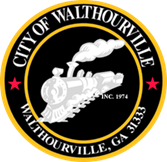 January 9, 2024January 23, 2024February 13, 2024*February 26, 2024(meeting changed from Tuesday February 27, 2024)March 12, 2024March 26, 2024April 9, 2024April 23, 2024May 14, 2024May 28, 2024June 11, 2024June 25, 2024July 9, 2024July 23, 2024August 13, 2024August 27, 2024September 10, 2024September 24, 2024October 8, 2024October 22, 2024November 12, 2024December 10 ,2024All Meetings are held at 6:00 PM at the Police Department and are open to the Public.